Bonjour stewartia,                                         Merci pour votre intervention.                             En réinstallant mes chaînes l’enregistreur séparé je suis arrivé à résoudre mon problème mais par contre j’ai un autre souci, dans l’obligation de débrancher mon enregistreur ci-dessous.                                     Je possède un lecteur enregistreur Sony RDR-HX 725 S                                      Une télé Sony LCD                                       Le décodeur Canal Sat                                       Je n’avais aucun problème d’enregistrement, il m’a fallu débrancher mes péritels er lorsque j’ai rebranché ces péritels je ne parviens plus à enregistrer.                     Mon décodeur allumé le programme choisi, sur mon enregistreur ‘’L3’’ affiché,  je clique ‘’shudel ‘’ ’’ date’’ ‘’ heure de début’’ ‘’heure de fin’’ ‘’ tuner 03’’ ‘’ nom de l’enregistrement’’ ‘’sauvegarder’’ ‘’fréquence’’               Sur ma télé s’affiche : ‘’un canal non recevable a été réglé’’ l’enregistrement débute et L3 sur le panneau de mon enregistreur est remplacé par 3, l’image qui représentait la chaîne choisie lors de ma programmation a disparu, il est affiché PO 3.                    Je n’ai aucun enregistrement                  Je n’ai pas touché au menu dans lequel je relève dans ‘’vidéo réglage scart’’ le réglage ci-dessous :                     RVB            VIDEO/RVB              VIDEO                      Pouvez- me conseiller, retrouver la possibilité de programpmer.                                    Merci d’avance  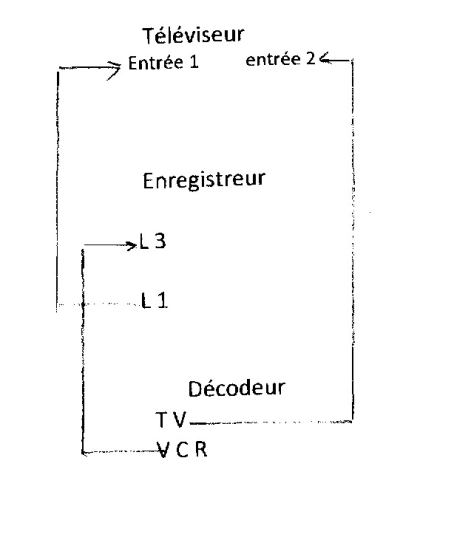 